INDICAÇÃO Nº		Assunto: Solicita ao Senhor Prefeito Municipal determinar ao setor competente colocação de placa de “Proibido jogar lixo e dejetos”, em área de lazer, conforme especifica.  Senhor Presidente: CONSIDERANDO que freqüentadores da área de lazer localizada na rua Cezar Lanfranchi, no Núcleo Residencial “Abramo Delforno” – Nosso Teto – se mostram preocupados com a quantidade de dejetos de animais deixados ou jogados no local, bem como lixo que ali é deixado;CONSIDERANDO que o local há pouco passou por melhorias, e tem atraído mais frequentadores, mas ao mesmo tempo também mais lixo, tornam-se medida educativa colocar a placa “Proibido jogar lixo e dejetos” para evitar o depósito destes materiais insalubres numa área comum, especialmente na de uso infantil;  INDICO ao Senhor Prefeito Municipal, nos termos do Regimento Interno desta Casa de Leis, que oficie ao setor competente providenciar a colocação da referida placa no local acima identificado, na fim de manter o bom uso desta área pública. 
SALA DAS SESSÕES, 22 de Agosto de 2018.THOMÁS ANTONIO CAPELETTO DE OLIVEIRA      Vereador - PSDB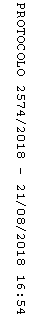 